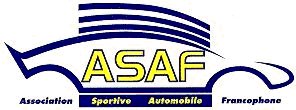 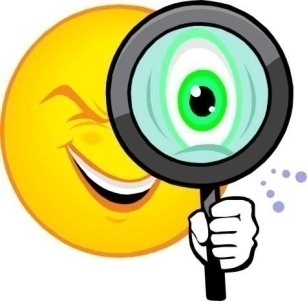 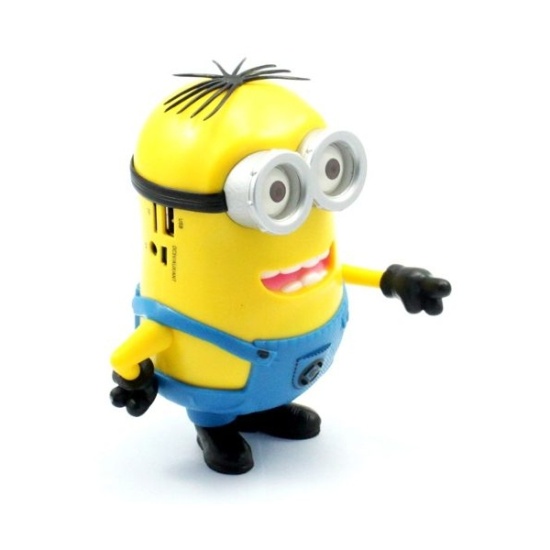 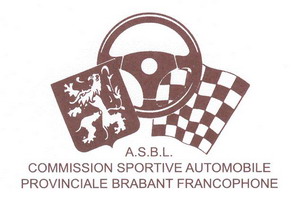 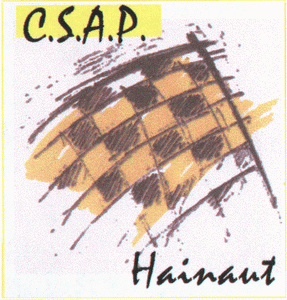 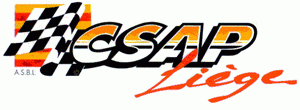 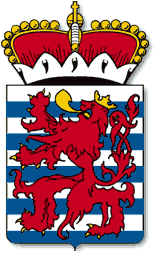 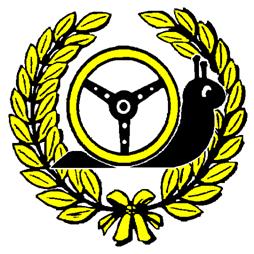 Club organisateur :Province :N° entreprise :Visa ASAF :Championnats : FWB – HT – LG – NA – BT – LUXChallenge Bruno Thiry : oui ou non	Epreuve Open : oui ou nonComposition du rallye……… boucles identique (    x    EC  =   )
……… boucle   (    x    EC =    )(Merci  de donner une note entre 0 et 5 - ne rentre pas en compte pour le rapport)1) REGLEMENT2) DOSSIER ORGANISATION
(remarque : tous les documents sont à recevoir à l’ouverture des VA)3) DOSSIER SECURITE4) DIRECTION DE COURSE5) Relation concurrents6) SECRETARIAT7) VERIFICATIONS TECHNIQUES8) PARC FERME ET REGROUP.9) PARC ASSISTANCE10) TIMING(pour le jour de l’épreuve et la veille)11) BUREAU CALCUL12) CHRONOMETRAGE13) Remise des prix14) RECONNAISSANCES15) SECURITE PASSIVE16) PARCOURS17) DOCUMENT PILOTES18) ORGANISATION GENERALE	19) Sécurité                 COEFFICIENT	POURCENTAGE            %Les commissaires sportifs ont-ils  fait des tests d’alcoolémie ? Oui ou nonCommissaire / organisateur / pilotes / autresN°Suite donnée :Les commissaires techniques ont-ils fait  des contrôles durant le meeting ? Oui ou nonN°Suite donnée :Remarque :Proposition :Rapport sur l’équipe de sécurité établi par l’observateur lors de l’épreuveRallye-sprint ou rallye  deES n° 1Date :Observateur :REMARQUES :Rapport sur l’équipe de sécurité établi par l’observateur lors de l’épreuveRallye-sprint ou rallye deES n° 2Date :Observateur :REMARQUES :Rapport sur l’équipe de sécurité établi par l’observateur lors de l’épreuveRallye-sprint ou  rallye  deES n° 3Date :Observateur :REMARQUES :Rapport sur l’équipe de sécurité établi par l’observateur lors de l’épreuveRallye-sprint ou  rallye deES n° 4Date :Observateur :REMARQUES :Rapport sur l’équipe de sécurité établi par l’observateur lors de l’épreuveRallye-sprint ou rallye deES n° 5Date :Observateur :REMARQUES :FonctionNom + PrénomN° licVia addendaDirecteur de courseDirecteur de course adjointDirecteur de course adjointDirecteur de sécuritéDirecteur de sécurité adjointDirecteur de sécurité adjointSecrétaire du meetingRelation concurrentsRelation concurrentsEquipe sécurité ES 1Responsable ES 1Chef équipe ES 1Equipe sécurité ES 2Responsable ES 2Chef équipe ES 2Equipe sécurité ES 3Responsable ES 3Chef d’équipe ES 3Equipe sécurité ES 4Responsable ES 4Chef équipe ES 4Equipe sécurité ES 5Responsable ES 5Chef d’équipe ES 5NomKM% ASPHALTE% NON REVETUSA PARCOURIR X FOISEC 1EC 2EC 3EC 4EC 5TOTAL EC KMTOTAL LIAISONKMTOTALKMFonctionNom + PrénomN° licVia addendaPrésident de collège des CSMembreMembreStagiaire Président de collège des CTMembreMembreMembreMembreMembreMembreMembreStagiaireSecrétaireSecrétaireInspecteur sécuritéInspecteur sécuritéInspecteur sécurité StagiaireObservateurCompétence des officiels de l’ASAFPrésident CS/5CS/5CS/5Stagiaire CS/5Président CT/5CT/5CT/5CT/5CT/5CT/5CT/5Stagiaire CT/5Secrétaire/5Secrétaire/5Inspecteur sécurité/5Stagiaire IS/5ALe projet de règlement est-il  parvenu au responsable CSAP et ASAF dans les 60 jours ?1ASAF :                               CSAP : BRéception du règlement par les commissaires sportifs, techniques et inspecteur sécurité (15 jours avant) par mailCS date : CT date :IS  date :1CRéception du règlement par l’observateur (15 jours avant) par mailDate :1DLes corrections demandées par l’approbateur ont-elles été apportées ?1ERéception du règlement définitif par le responsable du GT RS ou rallye	(30 jours avant)1TOTAL5AAssurance1BAutorisation du gouverneur1CArrêtés de police1DLettres aux hôpitaux1ERoad book concurrents1FFeuille de route1GLaissez passer1HRoad book assistance1IPlan du parcours1JInformation riverains1KRb sécurité1LProgramme1TOTAL12ADate de l’homologation  (entre 90 et 60 jours avant l’épreuve)Date :1BLes remarques de l’inspecteur ont-elles été faites lors de la prévention dans le road book ?1CLes remarques de l’IBZ ont-elles été faites dans le road book?1DLes remarques de l’inspecteur ont-elles été faites lors de l’homologation ?2EClarté et présentation du road book sécurité 3TOTAL8ACompétence du directeur de course5BCompétence du directeur de course adjoint5CCompétence du directeur de sécurité5DCompétence du directeur de sécurité adjoint5ELes décisions ont-elles été rapidement notifiées et/ou solutionnées suivant les procédures règlementaires ?5TOTAL25ACompétence des relations-concurrents : 5BLes relations-concurrents étaient-ils présent aux différents points stratégiques et bien repérable510ACompétence du secrétaire 5BLe tableau d’affichage était-il à l’endroit prévu dans le règlement ?5CClarté du tableau d’affichage (distinction des boucles et évolutifs )5DFonctionnent du secrétariat  lors des vérifications administratives (contrôle des licences, permis, ….)5EL’attribution des numéros était-elle correcte suivant la procédure règlementaire ?5FLa liste des inscrits était-elle affichée avant les V.A. ?5GLa liste officieuse des partants était-elle affichée à l’heure suivant le timing du règlement ?5HLa liste officielle des partants était-elle affichée 30 minutes après l’officieuse 5ILes additifs, communiqués, classements ont-ils été affichés et dans les délais 5JL’affichage des classements ; évolutif, boucles 5KL’affichage des classements officieux finaux était-il affiché à l’heure suivant le timing du règlement ?   5LL’affichage des classements officiel finaux était-elle affichée 30 minutes après l’officieuse5MClarté des PV de réunions 5NDélai  d’affichage (résultats, additifs, etc)5OAffichage des  derniers concurrents5TOTAL75ALe temps prévu par l’organisateur était-il suffisant ?2BFonctionnement du CT (facilité d’accès et de sortie)2CLe contrôle technique était-il à l’abri ? (tonnelle – chapiteau – rien –garage)2TOTAL6AFonctionnement de PF final5BLe PF et « regroup » étaient-ils bien interdits au spectateur ?5CL’espace était-il suffisant ?5DFonctionnement des « regroup »5ECompétence des CH  et placement des panneaux FIA5TOTAL25AL’espace était-il suffisant ?5BCompétence des CH  + L’emplacement des panneaux  FIA était-il correct suivant la règlementation ?5TOTAL10AOuverture des vérifications administratives suivant le règlement particulier
Ouverture des vérifications techniques suivant le règlement particulier5BFermeture des vérifications administratives suivant le règlement particulierFermeture des vérifications techniques suivant le règlement particulier5CDépart de la boucle 1 au PF suivant le timing de l’épreuve5DDépart au start de la boucle 1 suivant le timing de l’épreuve5TOTAL20ALa liste des partants était-elle complète (nom, licence, classe, division, etc.…) ?1BAccueil par les responsables du bureau calcul1CLes classements évolutifs correspondent-ils à la règlementation (classement séparés)?1DLes différents classements tiennent-il en compte les vérifications manuelles (CH, START, FF, TRC)?1ELes classements finaux  correspondent-ils à la règlementation (classement séparés)?15ALe matériel utilisé est-il conforme (cellule) + doublage manuel au FF, FS?1BCompétence des chronométreurs1CLa synchronisation des appareils est-elle correcte pour tous les contrôles ?1DLes départs sont-ils donnés de façon règlementaire ?1ELiaison entre FS/FF/TRC était-elle bonne1TOTAL5ANombres de coupes et trophées prévus par le règlement1BHeure de la remise des prix suivant le règlement de l’épreuve1TOTAL2AChaque équipage a-t-il disposé du même temps ?5BDes contrôles ont-ils été faits ? les véhicules était-il repérables 5TOTAL10ALe choix des emplacements des commissaires de route2BProtection des concurrents aux endroits dangereux était-elle suffisantes ?2CNombre d’ambulances suivant la réglementation2DLes accès débouchant sur le parcours étaient-ils gardés et barrés ? + arrêté police2ENombre de dépanneuse  suivant la réglementation2FNombre de médecins, infirmiers suivant la réglementation2GNombre de voitures sécurités avant le passage des voitures de course2TOTAL14ALe revêtement des routes était-il correct ? et la sélectivité du parcours5BMarquage des lignes (ch ,start , fs ,ff ,trc ,chicane ou autre)5CY a-t-il eu des annulations, interruptions définitivesdurant le déroulement le meeting ?5TOTAL15ARoad book pilote était-il complet (carte, déclaration d’accident, attestation d’assurance, numéro de contact de l’organisation, panneaux, …)10BLe kilométrage était-il correct ?Clarté, les indications étaient-elles correctes pour suivre le parcours ?Les schémas des chicanes ou autre étaient-ils bien lisible ?10CLes temps impartis pour les différents secteurs étaient-ils conforme à la réglementation ?5DLes indications des différents contrôles étaient-elles correctes ?5EQualité et clarté du road book assistance5FLa feuille de route était-elle conforme au document standard (facilité et manipulation) ?5TOTAL40AQualité de l’accueil offert aux officiels et le local mis à disposition 5BAnimation au centre  de l’épreuve 5CConfort des concurrents au centre ce l’épreuve  (buvette, restauration, toilette,…)1DPolitesse des membres de l’organisation envers les spectateurs (buvette, entrée)1ECompétence des voitures ouvreuse 00/05FCompétence des voitures sécurité (S1, voiture matériel, damier)5GInformation aux officiels5HQualité du programme et prix 5ICompétence du responsable de l’équipe sécurité5ES 1 :ES 2 :ES 3 :ES 4 :ES 5 :JCompétence du responsable de l’étape spéciale5ES 1 :ES 2 :ES 3 :ES 4 :ES 5 :KEffort suite aux remarques de l’année passée de l’obs. ou CS 5LPromotion pour l’épreuve (internet, journal, radio, affiche,…)1TOTAL48ALes remarques faites par l’inspecteur sécurité ont-elles été suivies?5BLe nombre de postes prévus par l’organisateur était-il couvert ?5CAttitude des commissaires vis-à-vis des spectateursAttitude des commissaires vis-à-vis des officiels5DLes zones interdites étaient-elles respectées ?Compétence des commissaires en posteMatériels (chasuble, extincteurs, drapeaux,)5ECompétence des postes techniques et signaleur au TRC5FLors d’arrivée des officiels pour l’homologation, les postes étaient-ils OK5TOTAL30N°ARTICLEPOINTSSUR1Règlement52Dossier organisation123Dossier sécurité816Parcours1517Documents pilotes40TOTAL80N°ARTICLEPOINTSSUR4Direction course255Relation concurrent106Secrétariat757Vérifications techniques68PF et regroup259Parc assistance1010Timing2011Bureau calcul512Chronométrage513Remise des prix214Reconnaissances1015Sécurité passive1418Organisation générale4819Sécurité30**Sous total*****Coefficient*****TOTAL285Moins de 60 voitures1Entre 61 et 80 voitures1,02Entre 81 et 100 voitures1,04Plus de 100 voitures1,05TOTAL 180TOTAL 2285TOTAL365Division 1/2/3Division                4Division                        CLASSICDivision                        PH/SRHisto/            démoTOTALEngagésQualifiésArrivéesAspect juridique et pénal :Accident –Incidents : Avez-vous connaissance d’accidents et/ou d’incidents qui se sont produits au cours de l’épreuve et qui sont susceptibles d’entraîner des suites dans le domaine du droit sportif, civil ou pénal ?OUI OU NONSi oui, veuillez détailler :Si une enquête a été faite, qui l’a menée : Sanctions : Les commissaires sportifs ont-ils été amenés à infliger des sanctions ? oui ou nonSanctions : Les commissaires sportifs ont-ils été amenés à infliger des sanctions ? oui ou non Par qui Contre quiMotif :Par quiContre quiMotif :  Par qui Contre quiMotif :Par quiContre quiMotif : Réclamations : Y-a-t-il eu des réclamations : oui ou nonPar quiContre quiMotif :Suite donnée :Par quiContre quiMotif :Suite donnée Par quiContre quiMotif :Suite donnée Caution : somme encaissée et pour ?SommeTransmise àPourAppel : Un appel a-t-il été interjeté ? oui ou nonPar quiContre quiSuite donnéeClassements : le classement a-t-il été suspendu ? oui ou nonA partir de quelle place au classement généralA partir de quelle place au classement par classeN°ParagrapheRemarqueN°ParagraphePropositionFonctionNom et PrénomN° licenceResponsable de l’ESResponsable équipe sécuritéResponsable lors de l’interventionNom de l’équipe sécuritéPosteFonctionNom et PrénomN° licenceResponsable de l’ESResponsable équipe sécuritéResponsable lors de l’interventionNom de l’équipe sécuritéPosteFonctionNom et PrénomN° licenceResponsable de l’ESResponsable équipe sécuritéResponsable lors de l’interventionNom de l’équipe sécuritéPosteFonctionNom et PrénomN° licenceResponsable de l’ESResponsable équipe sécuritéResponsable lors de l’interventionNom de l’équipe sécuritéPosteFonctionNom et PrénomN° licenceResponsable de l’ESResponsable équipe sécuritéResponsable lors de l’interventionNom de l’équipe sécuritéPoste